О составе Комиссии по присвоению звания 	        проект«Почетный гражданин Шемуршинского муниципального округа Чувашской Республики»	В соответствии с Положением о присвоения звания «Почетный гражданин Шемуршинского муниципального округа Чувашской Республики»Собрание депутатов Шемуршинского муниципального округаЧувашской Республики решило:	1.Утвердить 	 состав комиссии по присвоению звания «Почетный гражданин Шемуршинского муниципального округа Чувашской Республики» согласно приложению  к настоящему решению.	2.Настоящее	решение вступает в силу после его официального опубликования в периодическом печатном издании  «Вести Шемуршинского района» и подлежит размещению на официальном сайте Шемуршинского района в сети «Интернет».Председатель Собрания депутатовШемуршинского муниципального округа Чувашской Республики								          Ю.Ф.Ермолаев												Исполняющий полномочия	 главыШемуршинского муниципального округа Чувашской Республики								         Ю.Ф.ЕрмолаевЧЁВАШ РЕСПУБЛИКИШЁМЁРШЁ МУНИЦИПАЛЛĂ ОКРУГЕ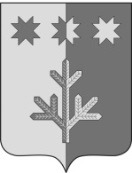 ЧУВАШСКАЯ РЕСПУБЛИКАШЕМУРШИНСКИЙМУНИЦИПАЛЬНЫЙ ОКРУГШЁМЁРШЁ МУНИЦИПАЛЛĂ ОКРУГĔН ДЕПУТАТСЕН ПУХĂВĚЙЫШĂНУ«___»___________20     №____Шёмёршё ял.СОБРАНИЕ ДЕПУТАТОВШЕМУРШИНСКОГОМУНИЦИПАЛЬНОГО ОКРУГАРЕШЕНИЕ «10» ноября 2022 № 3.2село Шемурша